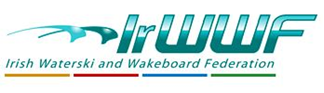 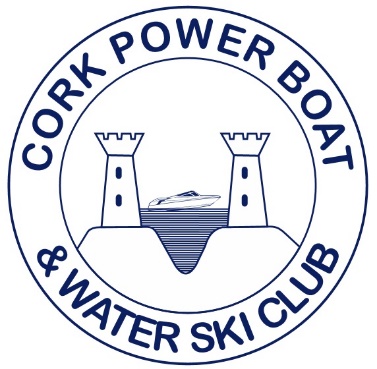 Irish National Waterski Championships 2022 Overall ResultsOpen MenDaniel Galvin 1st Open Men                                       +45 MenBarry Galvin 1st  +45 Men                                            